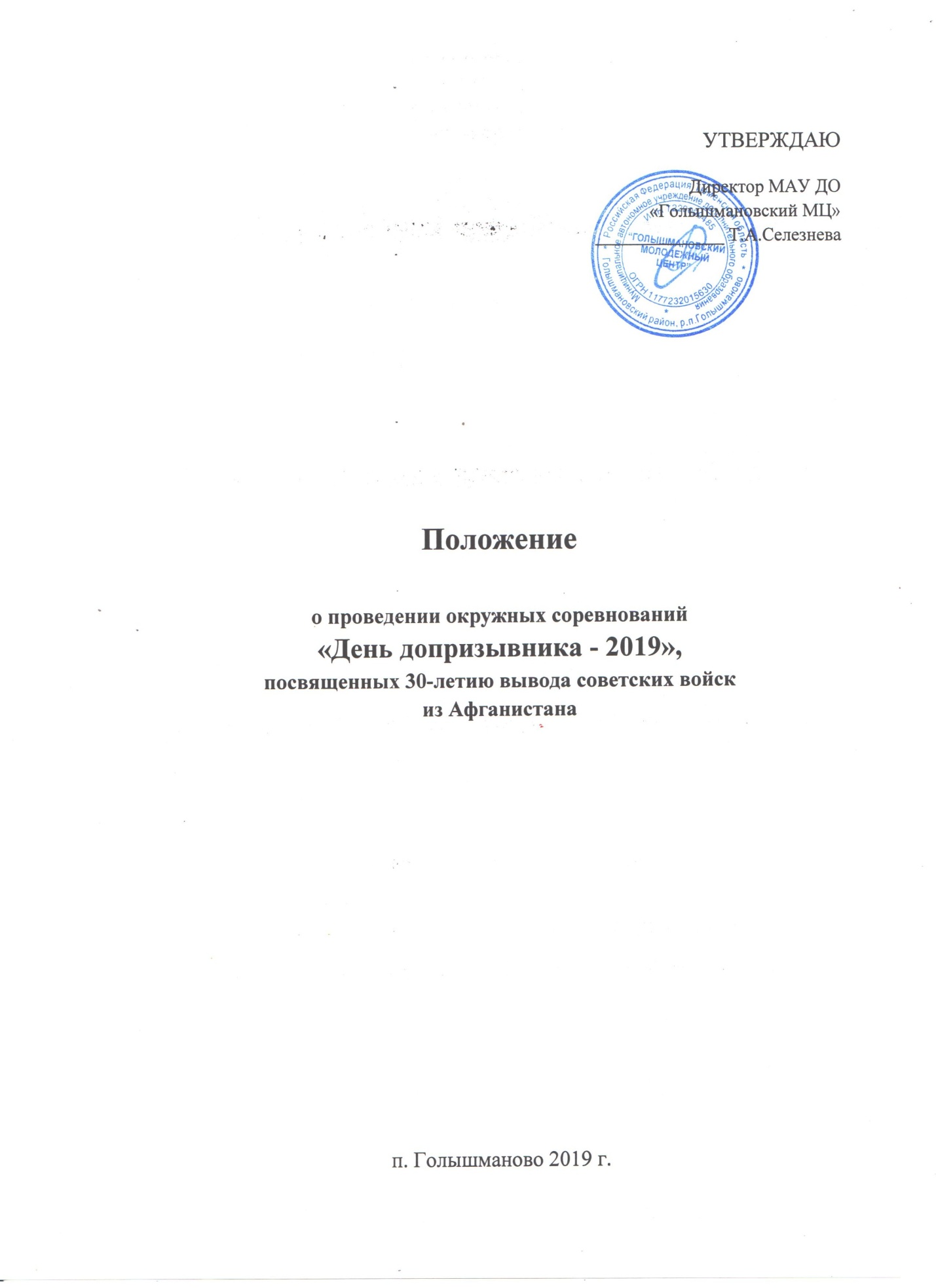 Цель проведения соревнований.- Выявление наиболее подготовленных команд  допризывников.                  Задачи соревнований.- Популяризация военно-прикладных видов спорта; - пропаганда и формирование стиля здорового и активного образа жизни; - содействие подготовке молодежи к службе в российской армии;- содействие  физическому и  нравственному воспитанию молодежи;- развитие и укрепление товарищеских отношений, дружбы. Организаторы соревнований.   - Организация, подготовка и проведение соревнований возлагается на МАУ ДО        «Голышмановский Молодежный Центр».  - Судейская бригада на соревнования формируется из числа специалистов МАУ ДО «Голышмановский МЦ».Время и место проведения. -  Соревнования проводятся  22 февраля 2019 года в 10:00 часов. - Соревнования будут проходить на базе Спортивно-оздоровительного комплекса ГАПОУ ТО «Голышмановский агропедагогический колледж».   5. Участники соревнований.      В соревнованиях принимают участие учащиеся   8-11 классов школ района.                             Состав участников 7 человек (юноши).6.Программа соревнований.08.15-09.30  – заезд, регистрация участников с представителями команд, 09.30-10.00 - заседание судейской коллегии;10.00 – парад открытия соревнований;10.30 – начало соревнований;13.00 – подведение итогов, награждение.Обед согласно определенному времени в процессе соревнований.Примечание: до парада открытия соревнований, прибывшие команды могут пройти по усмотрению некоторые этапы (присутствие не менее двух команд).    7.  Условия и порядок проведения.1) Строевой смотр. (Обязательно наличие единой парадной формы)  Элементы строевой подготовки:                                                                                                                                                          - выход в колонну по два на парад открытия;					                                          - действия командира;    - приветствие начальника;- построение в одну шеренгу;	- перестроение из одной  шеренги в две и обратно;					                   повороты на месте;                                                                                                                     - воинское приветствие  в движении в составе   отделения.Строевой смотр оценивается по 5 бальной системе.2) Челночный бег. Эстафета.   Каждый участник выполняет бег с расстоянием 10 метров 4 раза и передает эстафету следующему участнику. Учитывается обязательное касание мины на ограничениях этапа. Штраф – 5 секунд.  Результат определяется по фиксированному времени последнего участника.3) Кросс.  В кроссе участвуют 7 человек. Расстояние 300 метров. Старт  для каждой команды отдельно.Результат (время финиша) определяется по последнему участнику.4) Подтягивание на перекладине.   Результат определяется по среднему баллу согласно правилам соревнований.5) Неполная разборка и сборка автомата.  От команды 6 участников. Первый участник разбирает автомат, второй  – собирает и т.д. Пенал вынимается. Оружие командное. Учитывается время, правильность и последовательность действий (по принципу стоп - ошибка).6) Конкурс тематической газеты на тему:   «30 лет выводу советских войск из Афганистана »,  домашнее задание.Лист ватмана стандартного размера  А1.  Оценка по позициям:-Содержание материала (тематическая направленность, информативность).-Художественное оформление (шрифт, цветовое решение, расположение материалов).Использование подлинных фотографий и документов не допускается.8. Финансирование. Расходы на организацию и проведение соревнований несет МАУ ДО  «Голышмановский МЦ».Проезд к месту соревнований и обратно, за счет командирующих организаций. 9.Награждение.            Команды награждаются грамотами, дипломами:в личном первенстве по видам  за 1,2,3 места;в командном зачете по видам  за 1,2,3 места;в общекомандном зачете за 1,2,3 места.9.Документы.-Выписка из приказа директора образовательного учреждения о назначении ответственного за жизнь и здоровье участников, индивидуальная страховка от несчастного случая, именная заявка подаются в день соревнований. - Предварительная именная заявка подается до 18 февраля 2019 года по адресу: 627300 р.п. Голышманово, ул. Садовая 72, строение 5, МАУ ДО «Голышмановский МЦ», телефон 2-57-55	Электронный адрес: dyachenko-gmc@yandex.ru    Заявка обязательно заверяется врачом (фельдшером) и директором образовательного учреждения, согласно образцу (приложение №1)10. Дополнительные условия.Проезд участников к месту соревнований и обратно за счет командирующей организации. Расходы на питание, организационные расходы за счет организаторов соревнований.Организаторы оставляют за собой право вносить изменения в положение.                                                                                           Приложение № 1                                                                                 В Главную судейскую коллегию                                                                 соревнований « День допризывника-2019»                                                                 22 февраля 2019  п. Голышманово.                                                                 От команды _________________________                                                                 ____________________________________заявкана участие в соревнованиях.Просим допустить к участию в соревнованиях команду ____________________________________________________________________  в следующем составе:название командыВсего к соревнованиям допущено ____ человек. Не допущено к соревнованиям___ человек, в том числе ______________________________________________                             М.П.                      Врач ____________/ ____________________/         Печать медицинского учреждения                          подпись врача            расшифровка подписиПредставитель команды _______________________________________________                                           Ф.И.О. полностью, домашний адрес, телефон, е-meil____________________________________________________________________ C правилами знаком: ______________/_________________________________/                                        подпись представителя                                расшифровка подписи.Руководитель ___________________________/________/ ___________________/ М.П.   должность руководителя командирующей организации        подпись     расшифровка подписи   Участникам соревнований обязательно при себе иметь: страховой медицинский полис и  документ, удостоверяющий личность.	Дополнительную информацию можно получить по адресу:627300 р.п. Голышманово, ул. Садовая, 72 строение 5, МАУ ДО «Голышмановский МЦ», контактный телефон 2-57-55. Телефон: 89199462332, 89969466178 - Дьяченко Евгений Николаевич.№Ф.И.О.Дата рожденияКлассМедицинский допускРоспись участников в знании правилПримечание1.